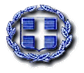 ΕΛΛΗΝΙΚΗ ΔΗΜΟΚΡΑΤΙΑ                                                                              ΝΟΜΟΣ ΑΤΤΙΚΗΣΔΗΜΟΣ ΝΕΑΣ ΙΩΝΙΑΣ						ΟΙΚΟΝΟΜΙΚΗ ΕΠΙΤΡΟΠΗ						Αρ. Πράξης: 517ΑΠΟΣΠΑΣΜΑ ΑΠΟ ΤΑ ΠΡΑΚΤΙΚΑ Της ΣΥΝΕΔΡΙΑΣΗΣΤης ΟΙΚΟΝΟΜΙΚΗΣ ΕΠΙΤΡΟΠΗΣ     Νέα Ιωνία, σήμερα ΤΡΙΤΗ 28  ΔΕΚΕΜΒΡΙΟΥ 2021 & ώρα 13:30 πραγματοποιήθηκε Τακτική Συνεδρίαση, της Οικονομικής Επιτροπής, με Τηλεδιάσκεψη -χρήση της υπηρεσίας e-presence( www.epresence.gov.gr), λόγω της λήψης έκτακτων μέτρων προστασίας της δημόσιας υγείας από τον κίνδυνο περαιτέρω διασποράς του κορωνοϊού COVID-19.Οι δημοτικοί Σύμβουλοι-μέλη της Οικονομικής Επιτροπής προσκλήθηκαν, ύστερα από την υπ’ αριθμ. 63ηΠρ./63ηΣυν./30991/24-12-2021 νόμιμη και εμπρόθεσμη πρόσκληση του Προέδρου     Η Οικονομική Επιτροπή συνεδρίασε  με νόμιμη απαρτία αποτελούμενη από τους κ.κ. Χατζησαββίδη Αριστείδη, Πρόεδρο, ορισθέντα με την υπ΄ αριθμ. 475/21094/8-9-2021 απόφαση Δημάρχου, 2) Σακκαλόγλου Αγγελική, τακτικό μέλος, 3)Σπηλιωτόπουλο Βασίλειο, τακτικό μέλος, 4) Τσομπάνογλου Φώτιο, τακτικό μέλος, 5)Αλατσίδου Ελένη, τακτικό μέλος  6)Χατζή Ελένη, τακτικό μέλος, 7)Τσουκαλά Παναγιώτη τακτικό  μέλος, 8)Γρίβα Ελένη, αναπληρωματικό μέλος.      Δε συμμετείχαν οι δημοτικοί σύμβουλοι κ.Κανλής Χρήστος,(Αντιπρόεδρος), Αναμουρλόγλου Χρήστος, τακτικά μέλη, , παρά το γεγονός ότι κλήθηκαν νόμιμα και εμπρόθεσμα, με την υπ’ αριθμ. 63ηΠρ./63ηΣυν./30991/24-12-2021 πρόσκληση του Προέδρου.Κατά την έναρξη συζήτησης του 3ου θέματος εκτός ημερήσιας διάταξης προσήλθε η κ. Χατζή Ελένη, τακτικό μέλος και αποχώρησε το αναπληρωματικό της μέλος η κ. Γρίβα Ελένη.Αφού υπήρξε νόμιμη απαρτία κηρύσσεται η έναρξη της συνεδρίασης από τον Πρόεδρο της Επιτροπής.Ο  Πρόεδρος εισάγει το 9o θέμα της ημερήσιας διάταξης που αφορά: «Απαλλαγή από την καταβολή των ενοικίων  του κενωθέντος περιπτέρου επί των οδών Βυζαντίου & Ζωοδόχου Πηγής αρ.64 στην Νέα Ιωνία για το χρονικό διάστημα που παρέμεινε εκτός λειτουργίας  μέχρι να μετατοπιστεί στη νέα θέση βάσει της υπ’ αριθ.203/16-11-2021 απόφασης του Δημοτικού Συμβουλίου.     Ακολούθως, ο  Πρόεδρος διαβάζει την υπ’ αριθμ. 30763/22-12-2021 εισήγηση του Τμήματος Δημοτικών Προσόδων της Δ/νσης Οικ. Υπηρεσιών, στην οποία αναφέρονται τα εξής: Έχοντας υπόψη:Τις διατάξεις των άρθρων 94 & 95 του Ν.3852/7-6-2010 (Φ.Ε.Κ. 87 Τ. Α’) «Νέα                   Αρχιτεκτονική της Αυτοδιοίκησης και της Αποκεντρωμένης Διοίκησης – Πρόγραμμα Καλλικράτης».Τις διατάξεις των άρθρων του Ν.Δ.1044/71 περί τροποποίησης, συμπλήρωσης και αντικατάστασης των διατάξεων του A.Ν. 1324/49,  που κυρώθηκε με το Νόμο 1487/50, όπως τροποποιήθηκε, συμπληρώθηκε και αντικαταστάθηκε από τις διατάξεις των άρθρων  του Νόμου 1043/1980( Φ.Ε.Κ. 87 Α’/80).Το άρθρο 10 του Νόμου 1416/1984 που τροποποιεί και συμπληρώνει τις διατάξεις της Δημοτικής και Κοινοτικής Νομοθεσίας. Τις διατάξεις του άρθρου 6 του Νόμου 3648/29-2-2008 (Φ.Ε.Κ. Α’ 38). Τις διατάξεις του άρθρου 76 του Νόμου 4257/2014 (Φ.Ε.Κ. 93 Α’ 14-4-2014).6.  Tο με αριθ. πρωτ.2502/1/12-α’/31-05-2021 έγγραφο του Γ’ Τμήματος Τροχαίας Βορειοανατολικής Αττικής, στο οποίο αναφέρεται ότι στην  θέση στην οποία βρίσκεται τώρα το περίπτερο, στην συμβολή των οδών Βυζαντίου & Ζωοδόχου Πηγής αρ.64,  δεν υπάρχει επαρκής χώρος για την ασφαλή και ανεμπόδιστη διέλευση των ατόμων με κινητικά προβλήματα.7.      Την αίτηση με αρ. πρωτοκόλλου:30466/20-12-2021 της κας Δήμητρας Θεοδώρου με συνημμένο το «Ζ» της ταμειακής μηχανής του κενωθέντος περιπτέρου που ενοικιάζει.     Μετά τα ανωτέρω καλείται η Οικονομική Επιτροπή να εισηγηθεί στο Δημοτικό Συμβούλιο για να αποφασίσει:Την δυνατότητα απαλλαγής από την καταβολή των ενοικίων για τους μήνες που το κενωθέν περίπτερο επί των οδών Βυζαντίου & Ζωοδόχου Πηγής αρ.64 παρέμενε κλειστό, δηλαδή από τον Ιούλιο του 2021 έως και τον Δεκέμβριο του 2021.      Ακολούθως, ο  Πρόεδρος καλεί τα μέλη να αποφασίσουν σχετικά.Η ΟΙΚΟΝΟΜΙΚΗ ΕΠΙΤΡΟΠΗΑφού άκουσε τον  ΠρόεδροΑφού έλαβε υπόψη της την 30763/2021 εισήγηση του Τμήματος Δημοτικών Προσόδων της Δ/νσης Οικ. Υπηρεσιών,Την υπ’ αριθ.203/16-11-2021 απόφασης του Δημοτικού Συμβουλίου.Την αίτηση με αρ. πρωτοκόλλου: 30466/2021.ΑΠΟΦΑΣΙΖΕΙ ΟΜΟΦΩΝΑ(επί των καταμετρηθέντων)(Επί παρόντων   ΕΠΤΑ (7) μελών και υπαρχούσης πραγματικής απαρτίας)ΕΞΙ(6) ΥΠΕΡΕΝΑ (1) ΠΑΡΩΝ (ο Δημοτικός Σύμβουλος κ. Τσομπάνογλου Φώτιος)Να εισηγηθεί στο Δημοτικό Συμβούλιο για να αποφασίσει:Την δυνατότητα απαλλαγής από την καταβολή των ενοικίων για τους μήνες που το κενωθέν περίπτερο επί των οδών Βυζαντίου & Ζωοδόχου Πηγής αρ.64 παρέμενε κλειστό, δηλαδή από τον Ιούλιο του 2021 έως και τον Δεκέμβριο του 2021.   Έγινε, αποφασίσθηκε και εκδόθηκε στη Νέα Ιωνία την ίδια μέρα.Ακριβές αντίγραφο από τα πρακτικάΝέα Ιωνία αυθημερόνΟ Πρόεδρος της ΕπιτροπήςΧΑΤΖΗΣΑΒΒΙΔΗΣ ΑΡΙΣΤΕΙΔΗΣΑΝΤΙΔΗΜΑΡΧΟΣΟ ΠΡΟΕΔΡΟΣΧΑΤΖΗΣΑΒΒΙΔΗΣ ΑΡΙΣΤΕΙΔΗΣΤΑ ΜΕΛΗΣΑΚΚΑΛΟΓΛΟΥ ΑΓΓΕΛΙΚΗΣΠΛΗΛΙΩΤΟΠΟΥΛΟΣ ΒΑΣΙΛΕΙΟΣΤΣΟΜΠΑΝΟΓΛΟΥ ΦΩΤΙΟΣΑΛΑΤΣΙΔΟΥ ΕΛΕΝΗΧΑΤΖΗ ΕΛΕΝΗΤΣΟΥΚΑΛΑΣ ΠΑΝΑΓΙΩΤΗΣ